Приложениек постановлению	администрации городаот ____________ № _________СХЕМА размещения рекламных конструкцийпо улицам Северо-Енисейской и 2-й Озерной в Железнодорожном районе города КрасноярскаМасштаб 1:4000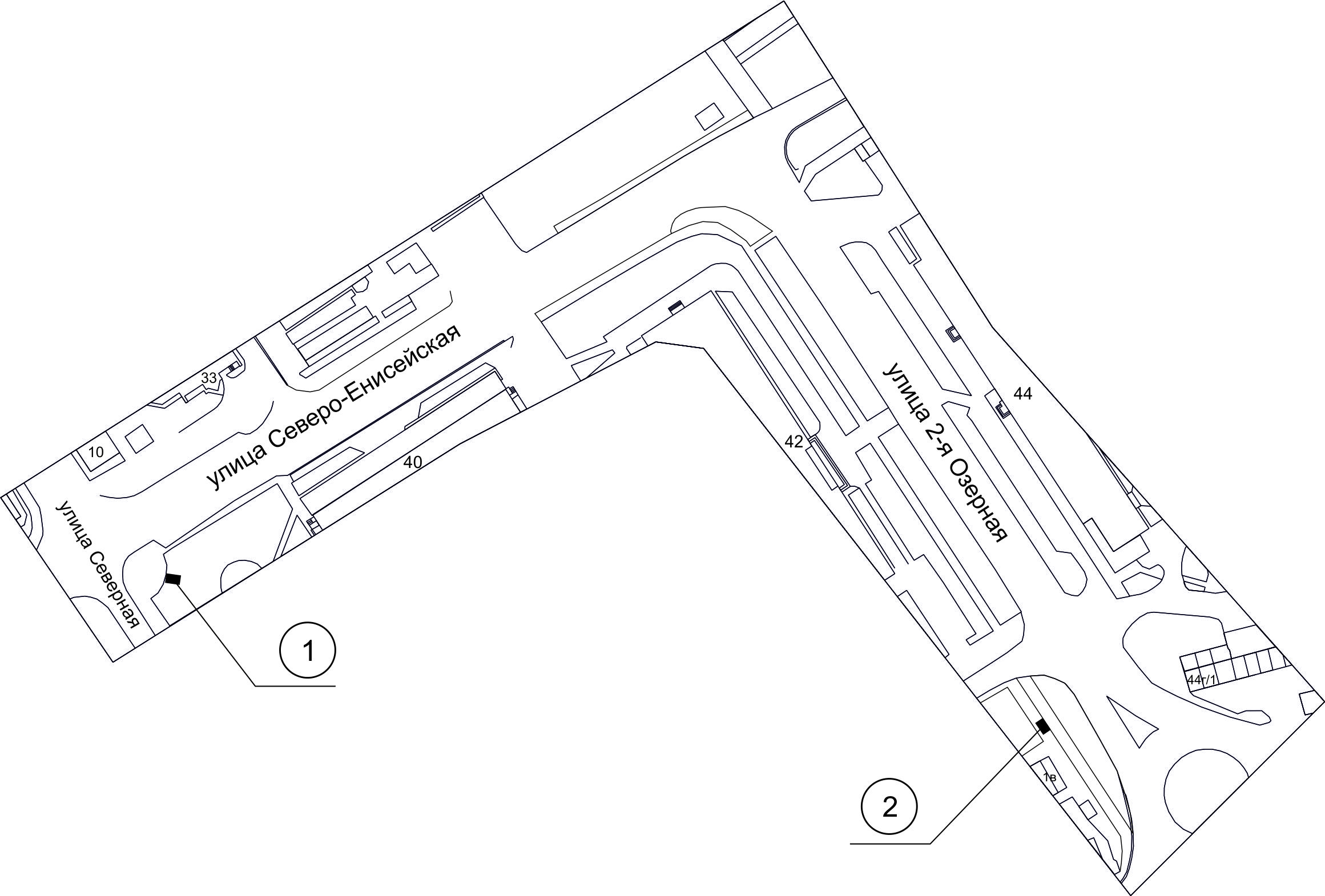 Примечания:Сведения о рекламных местах указываются в паспортах рекламных мест.Номер на схемеАдрес рекламного местаТип конструкции1Ул. Северо-Енисейская/ул. Северная/ул. Железнодорожниковщитовая конструкция с размером информационного поля 6,0 м x 3,0 м (щит) либо щитовая конструкция с размером информационного поля 6,0 м x 3,2 м с автоматической сменой изображения (призматрон)2Ул. 2-я Озерная, 30 бэлектронное табло с размером информационного поля 5,76 м х 2,88 м